от 29 марта 2021 года									           № 323Об утверждении состава комиссии по содействию в создании для 
маломобильных групп населения доступной среды жизнедеятельности и по проведению паспортизации объектов социальной, транспортной, инженерной инфраструктур и услуг на территории городского округа
 город Шахунья Нижегородской областиВ соответствии с Федеральным законом от 24.11.1995 № 181-ФЗ «О социальной защите инвалидов в Российской Федерации», Законом Нижегородской области от 05.03.2009 № 21-З «О безбарьерной среде для маломобильных граждан на территории Нижегородской области», постановлением Правительства Нижегородской области от 
3 апреля 2007 года № 102 «О формировании безбарьерной среды для маломобильных граждан на территории Нижегородской области», постановлением Правительства Нижегородской области от 2 сентября 2015 года № 554 «О реализации законодательства в сфере создания для инвалидов доступной среды жизнедеятельности и признании утратившим силу постановления Правительства Нижегородской области от 13 мая 2013 года № 294», постановлением администрации городского округа город Шахунья Нижегородской области от 23 ноября 2018 года № 1533 «О создании комиссии по содействию в создании для маломобильных групп населения доступной среды жизнедеятельности и по проведению паспортизации объектов социальной, транспортной, инженерной инфраструктур и услуг на территории городского округа город Шахунья Нижегородской области», в целях содействия в создании условий по формированию доступной для инвалидов среды жизнедеятельности, в соответствии с Уставом городского округа город Шахунья Нижегородской области, администрация городского округа город Шахунья Нижегородской области  п о с т а н о в л я е т:1. Утвердить прилагаемый состав комиссии по содействию в создании для маломобильных групп населения доступной среды жизнедеятельности и по проведению паспортизации объектов социальной, транспортной, инженерной инфраструктур и услуг на территории городского округа город Шахунья Нижегородской области.2. Начальнику общего отдела администрации городского округа город Шахунья обеспечить размещение настоящего постановления на официальном сайте администрации городского округа город Шахунья.3. Настоящее постановление вступает в силу со дня опубликования на официальном сайте администрации городского округа город Шахунья Нижегородской области.4. Со дня вступления в силу настоящего постановления признать утратившим силу постановление администрации городского округа город Шахунья Нижегородской области от 11.03.2019 № 236 «Об утверждении состава комиссии по содействию в создании для маломобильных граждан доступной среды жизнедеятельности и по проведению паспортизации объектов социальной, транспортной, инженерной инфраструктур и услуг на территории городского округа город Шахунья Нижегородской области».5. Контроль за исполнением настоящего постановления оставляю за собой.Глава местного самоуправлениягородского округа город Шахунья						          Р.В.КошелевУтвержденпостановлением администрации городского округа город Шахунья Нижегородской областиот 29.03.2021 г. № 323СОСТАВКОМИССИИ ПО СОДЕЙСТВИЮ В СОЗДАНИИ ДЛЯ МАЛОМОБИЛЬНЫХ ГРУПП НАСЕЛЕНИЯ ДОСТУПНОЙ СРЕДЫ ЖИЗНЕДЕЯТЕЛЬНОСТИ И ПО ПРОВЕДЕНИЮ ПАСПОРТИЗАЦИИ ОБЪЕКТОВ СОЦИАЛЬНОЙ, ТРАНСПОРТНОЙ, ИНЖЕНЕРНОЙ ИНФРАСТРУКТУР И УСЛУГ НА ТЕРРИТОРИИ ГОРОДСКОГО ОКРУГА 
ГОРОД ШАХУНЬЯ НИЖЕГОРОДСКОЙ ОБЛАСТИ
 (далее - Комиссия)Кошелев Р.В. 	- глава местного самоуправления городского округа город Шахунья Нижегородской области, председатель Комиссии;Серов А.Д.	- первый заместитель главы администрации городского округа город Шахунья Нижегородской области, заместитель председателя Комиссии;Кузнецов С.А.	- заместитель главы администрации городского округа город Шахунья Нижегородской области, заместитель председателя Комиссии;Козлова О.А. 	- специалист I категории Управления промышленности, транспорта, связи, жилищно-коммунального хозяйства, энергетики и архитектурной деятельности администрации городского округа город Шахунья Нижегородской области, секретарь Комиссии (по согласованию).Члены Комиссии:Горева Н.А.  	- начальник Управления промышленности, транспорта, связи, жилищно-коммунального хозяйства, энергетики и архитектурной деятельности администрации городского округа город Шахунья Нижегородской области;Козлова Е.Л. 	- начальник Управления экономики, прогнозирования, инвестиционной политики и муниципального имущества городского округа город Шахунья Нижегородской области;Багерян А.Г. 	- начальник Управления образования администрации городского округа город Шахунья Нижегородской области;Киселева Л.А. 	- начальник сектора жилищной политики администрации городского округа город Шахунья Нижегородской области;Шамаков П. Н.	- начальник сектора по поддержке малого бизнеса и развития предпринимательства администрации городского округа город Шахунья Нижегородской области;Епифанова Н.Н.	- директор ГКУ Нижегородской области «Управление социальной защиты населения городского округа город Шахунья» (по согласованию);Хлыбова В.М. 	- председатель Шахунской районной организации Нижегородской областной организации им. Александра Невского Общероссийской общественной организации «Всероссийского общества инвалидов» (по согласованию);Гусев А.Н.	- генеральный директор ООО «Шахунское учебно-производственное предприятие» Общероссийской общественной организации (ООО и «ВОС») «Всероссийского ордена Трудового Красного Знамени общество слепых» (по согласованию)._______________________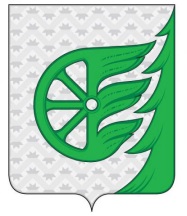 Администрация городского округа город ШахуньяНижегородской областиП О С Т А Н О В Л Е Н И Е